Glazbena kultura 13.11.2020.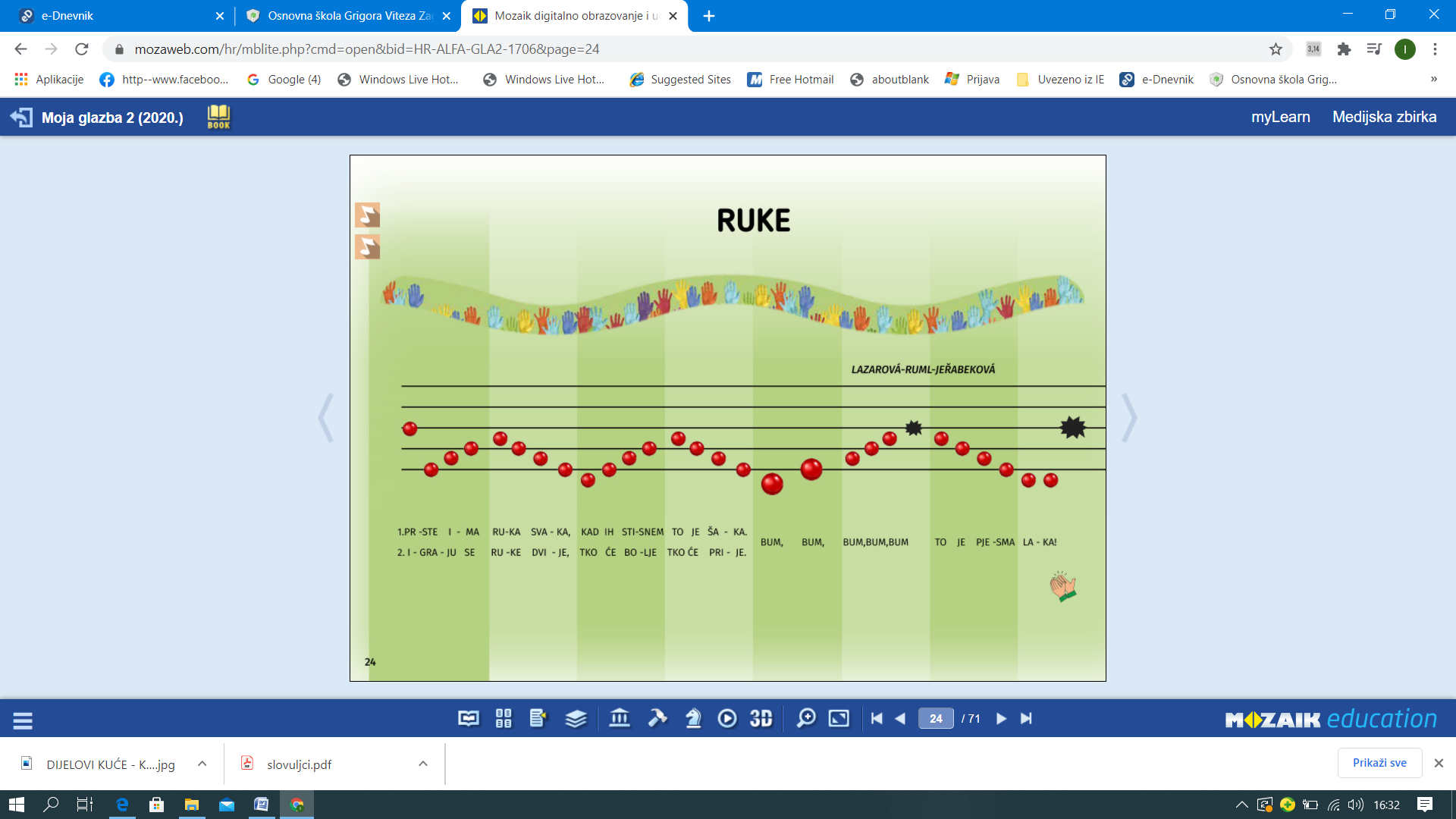 Na ovoj poveznici:https://youtu.be/jNEcWAV6-_Ućeš naći cijeli sat glazbene kulture, kao da smo u školi!Zanemarite ove pjesme u ponavljanju koje nismo učili.Učimo novu pjesmu Ruke i slušamo Ples labuda.Na mozawebu je interaktivni udžbenik: (prijava preko google računa)https://www.mozaweb.com/hr/mblite.php?cmd=open&bid=HR-ALFA-GLA2-1706&page=24Medijska zbirka>Books>Glazbeni – Bez kategorije>Moja glazba 2> Ruke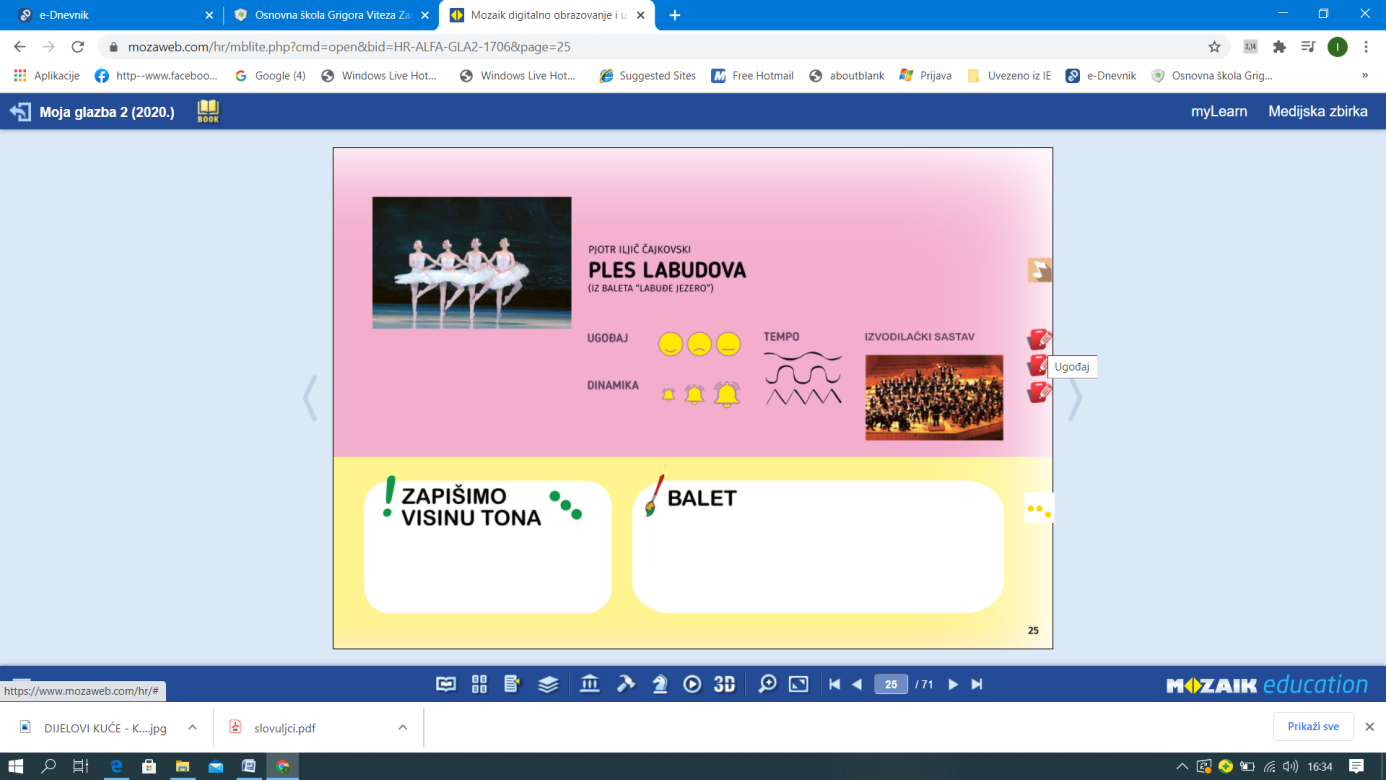 Klikom na ove ikonice uz rub, otvaraju se zadaci, provjeri rješenje i točno zaokruži u udžbeniku.Na primjer, u ovom slučaju B JE TOČNO: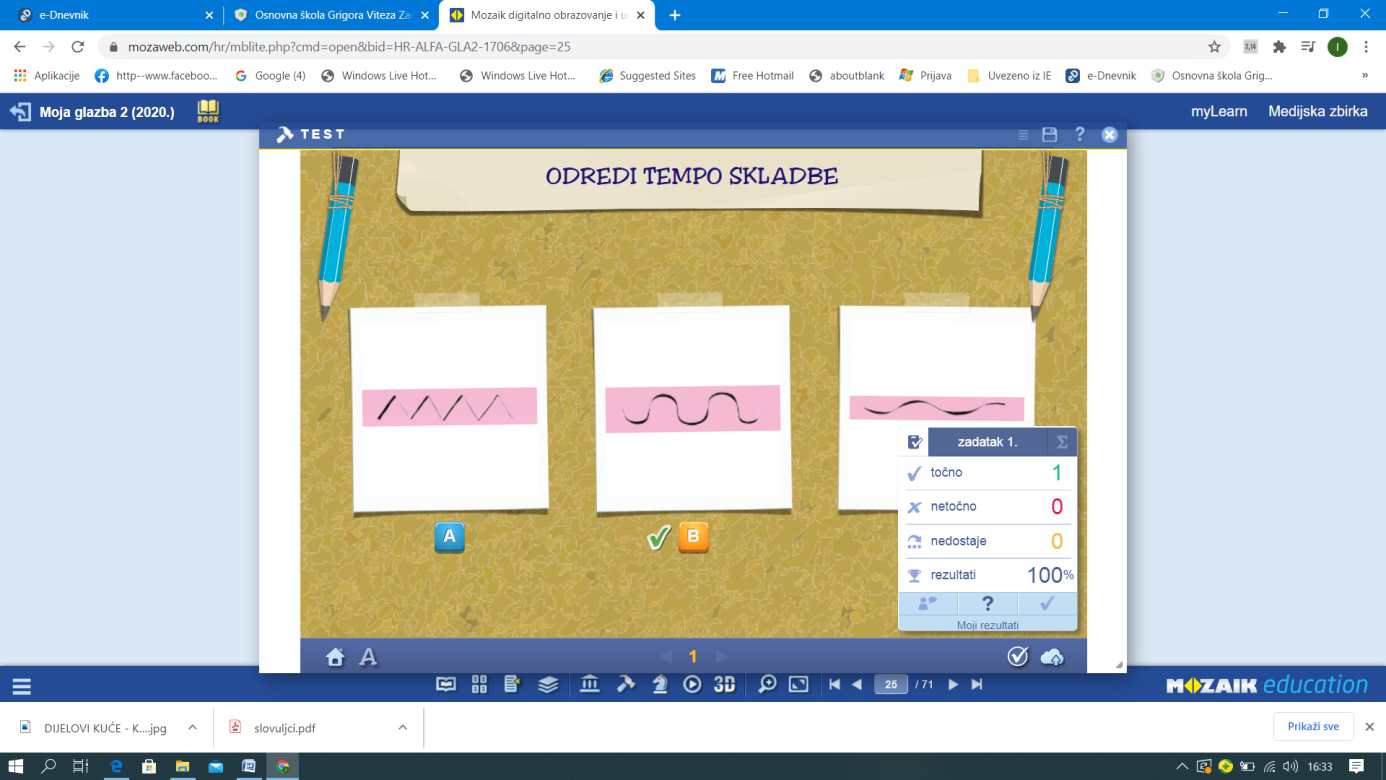 Možete pogledati i video:https://www.youtube.com/watch?v=Xd2nTXsivHs